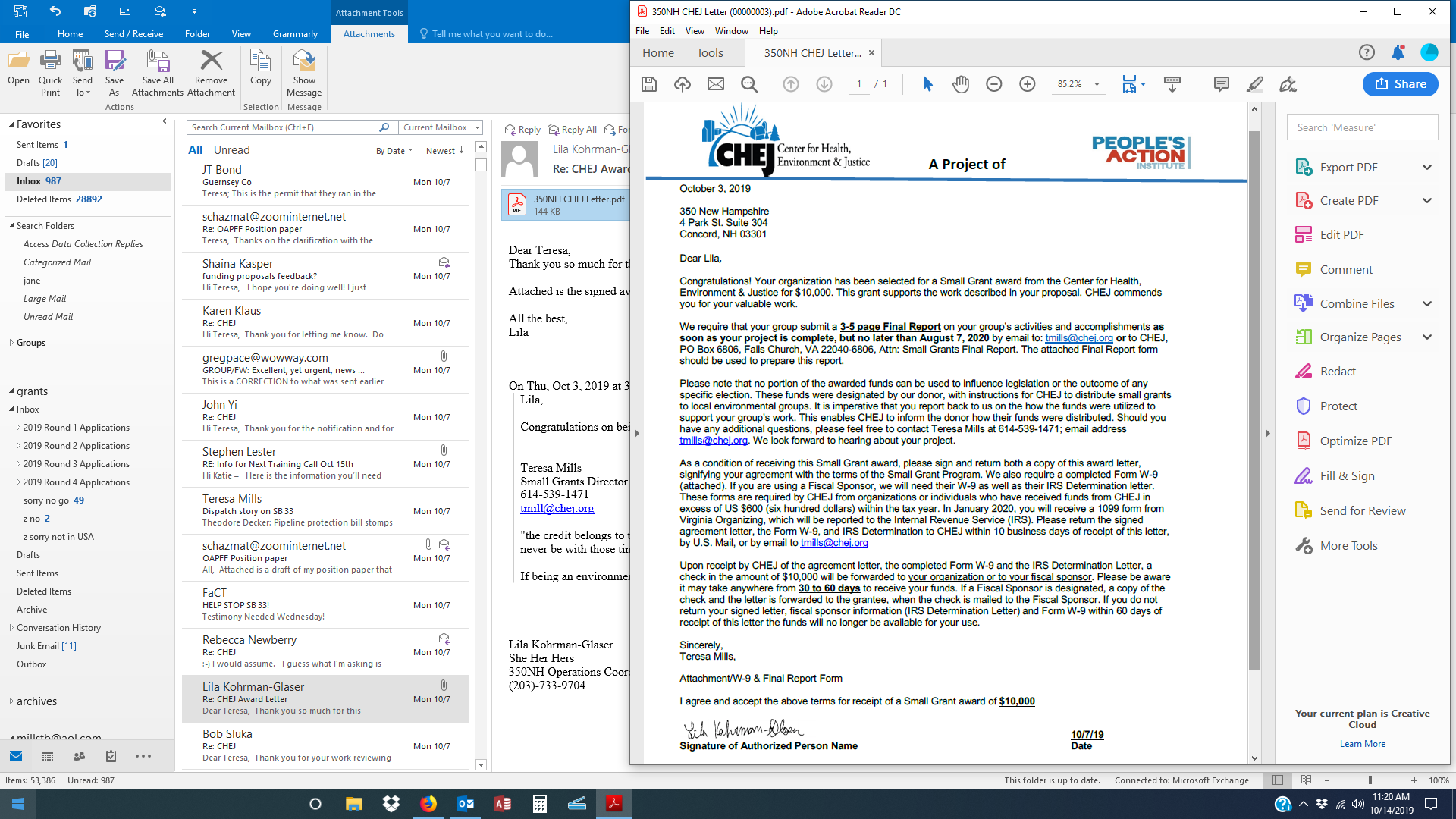 PLEASE READ OUR GUIDANCE DOCUMENTCHEJ Small Grant Application – Round 3, Tier 1 Organizations** Only use this application if your Organization's annual budget is under $50,000. **CHEJ's Small Grants Program will fund projects that help groups move towards their goals by building leadership and/or building the group's capacity by expanding community participation or strengthening the group (see application guidelines). We recognize that we are operating in an unusual time because of the coronavirus and that this may impact your options for carrying out your work.Application deadline October 15, 2021Grant activities can include:It is recommended that project activities be creative, effective, and/or strategic. Grant awards in this tier range from $1,000 to $5,000 per group. Your proposal must be submitted as a word document The project must be completed and a final report submitted by April 18, 2022. Although we believe that many field efforts are valuable in creating change, our resources are limited. Projects we are not likely to fund:THIS COVER SHEET MUST BE COMPLETED FOR ALL REQUESTS FOR SUPPORTDate of Application __________________Current Annual Operating Budget   $________________     Year Founded: ___________Name of Organization: _____________________________________________________Ex/ Director: ____________________ E Mail: __________________________________Contact Person (if different than Director): ______________ E Mail __________________Phone 1: (___) _________ for_______     Phone2: (___) __________  for____________Address:  _______________________________________________________________City: ______________________________ State: ________________ Zip: ___________Mailing address if different from above: _______________________________________Website: _____________________________Facebook: __________________________Amount Requested:  $________________            Total Project Costs $_______________Project Name: ____________________________________________________________Purpose: (limit 50 words) ___________________________________________________________________________________________________________________________Project Goals: (limit 50 words) _______________________________________________________________________________________________________________________Fiscal Sponsor Name and contact information (if using one):  I CERTIFY, TO THE BEST OF MY KNOWLEDGE, THAT:The tax-exempt status of this Organization and/or our Fiscal Sponsor is still in effect,This Organization and/or our Fiscal Sponsor does not support or engage in any terrorist activity, andIf a grant is awarded to this Organization and/or our Fiscal Sponsor, the proceeds of that grant will not be distributed to or used to benefit any organization or individual supporting or engaged in terrorism or used for any unlawful purpose.This must be signed by the Organization that will complete the project, not the Fiscal Sponsor.  Signature: _________________________________________________Print name and title: _________________________________________Organization name: _________________________________________CONTINUED ON NEXT PAGEPlease answer the following questions and submit a completed application of no more than three pages, plus the cover sheet and budget page (a total of 5 pages). You are required to submit your proposal as a word document. Please do not use a 10 pitch font; 12 pitch is best. You are required to use the cover sheet and budget page provided as part of this application. Submit to CHEJ by October 15, 2021, at grants@chej.org, 1) What issues are your group working on? How long has your group been working on these issues?  2) What are your group's goals? Has your group had any achievements? If so, briefly describe.  3) Is your group led by people from an impacted community? How many members/people are involved in your group's activities?4) Please describe your group's proposed project. The project should build leadership and/or build your group's capacity by expanding community participation or strengthening your group. Also, include a short summary of your next steps after project completion. A small number of general support grants will be given.5) Is the issue your group is working on at a critical juncture?  Why would it be timely and helpful if your group received the funding for the proposed project? If your group is not incorporated and does not have a bank account, you will need to find a group that can accept the funds for your group, such as a church or other non-profit that will serve as a "fiscal sponsor" to accept the funds.  If your group is not incorporated and does not have a bank account, please provide your group's fiscal sponsor's name and contact information.  Applications are due by Please send your application form to CHEJ at grants@chej.org If you have questions about the grant application form or the grant process, please contact us at 614-539-1471 or tmills@chej.org Our small grants training call will be on September 24, 2021, from 12-1 Eastern Standard Time.  Please watch for our notice to register.  Please complete the following budget form for your projectCHEJ 2021 Small Grant Round 3, Tier-1 Budget      Organization Name ______________________     Grant Period Ending April 8, 2022Applications due by October 15, 2021,Please send your application form to CHEJ at grants@chej.org If you have questions about the grant application form or the grant process, please contact us at 614-539-1471 (Teresa Mills)  or by email at tmills@chej.org. Thank you for your interest.Board Development Membership Outreach Fundraising Efforts Training leaders to go door-to-door.Meetings to develop organizing/strategic plans and events that are part of these plans.Equipment for communications, such as the purchase of Zoom software. Educational activities that are directly connected to your strategic plan.General events, done safely, honoring social distancing.   Film or Documentary Production	Individuals   Community Gardens  National Organizations  Legal Assistance  Organizations Outside the United States  Natural Environmental Protections  Market Campaigns  Food Banks   National Campaigns (except local/statewide    group-specific efforts that fit into a campaign)   Environmental testing  Groups with an annual budget over one   million dollars  Legislative Lobbying Expenses for the proposed project Project Budget Other Funding SourcesRequested from CHEJ PersonnelSalaries and Wages $Payroll Taxes$Benefits $Consultant fees $Total Personnel Expenses$OperationsRent$Utilities$Telecommunications$Postage$Printing and copying $Equipment $Supplies$Travel $Total Operations Expenses$EventsEvent-Related Facility Space$Event-Related Supplies $Event-Related Travel $Total Event Expenses$TOTAL EXPENSES$ Revenue for this Project Grants/Contracts/Contributions $Government Local/State$Foundations$Corporations$Individuals$Membership Income $In-Kind Support $Other$Total Revenue $